Муниципальное бюджетное дошкольное образовательное учреждение«Детский сад № 104»(МБДОУ «Детский сад № 104»)Проект в младшей группе«Насекомые»Подготовила:Катышова И.А.Рязань 2022 г.Проект «Насекомые»Актуальность проекта: во время прогулки дети увидели насекомых. Реакция ребят была неоднозначной. Часть детей выразили радость и интерес, другие – испугались. Были и такие ребята, которые предложили уничтожить насекомых. Мнения разделились. В ходе беседы выяснилось, что знания дошкольников о насекомых очень скудные. Таким образом, возникла проблема: «Нужны ли насекомые? Пользу или вред они приносят?». Участие детей в проекте позволит сформировать представления о насекомых, их пользе или вреде; развить творческие способности и поисковую деятельность.Вид проекта: долгосрочный групповой и исследовательский проект с заданным результатом и элементами творчества для детей 3-4 лет.Продолжительность проекта: май-августУчастники проекта: дети второй младшей группы, родители воспитанников, воспитатели, специалисты (музыкальный руководитель, физкультурный работник).Продукты проекта: выставки творческих работ детей «Божья коровка», «Гусеница» (из пластилина), «Бабочка» (рисование ватными палочками), «Стрекоза» (рисование ладошками). Выставка совместных работ детей и родителей «Удивительный мир насекомых». Дидактические игры по теме проекта. Электронная презентация проекта.Цель: формирование представлений о жизни насекомых, их характерных признаках.Задачи проекта.Для детей.Образовательные: познакомить с разными видами насекомых: бабочка, муравей, пчела, кузнечик, стрекоза, муха, божья коровка; учить выделять главные признаки насекомых (строение тела, шесть ног, крылья, усики); формировать представления о вреде или пользе, которую приносят людям и растениям насекомые.Развивающие: развивать и поддерживать интерес детей к жизни насекомых; развивать умение сравнивать, выделять общие и отличительные признаки насекомых.Воспитательные: воспитывать эмоциональную отзывчивость, любознательность, бережное отношение к живому.Для педагогов:создать условия в группе для знакомства детей с насекомыми;создать	информационную	базу  для  родителей	по  данной	теме.Для родителей:вовлечь родителей воспитанников в педагогический процесс ДОУ.Предполагаемый результат.Для детей:- знают и называют насекомых (бабочка, муравей, божья коровка, стрекоза, кузнечик);- имеют простейшие представления о некоторых особенностях внешнего вида, способах передвижения; - знают о вреде или пользе, которую приносят людям и растениям насекомые;- владеют обобщающим понятием «насекомые»;- бережно относятся к природе, в частности к насекомым;- дети любознательны, активны, проявляют интерес к объектам природы.Для педагогов:- созданы условия для проявления у детей познавательного интереса по теме проекта;- приобретение	нового	опыта	работы	по воспитанию экологической культуры дошкольника.Для родителей:- повысится	экологическая	культура	родителей,	появится понимание необходимости в экологическом воспитании детей;- заинтересованность и активное участие в совместных с детьми и воспитателями мероприятиях.Интеграция видов деятельности:Познавательное развитие — формирование познавательных действий, развитие интересов детей, любознательности и познавательной мотивации;Социально – коммуникативное развитие — развитие общения и взаимодействия ребёнка со взрослыми и сверстниками посредством развивающих игр.Речевое развитие — обогащение активного словаря, развитие звуковой и интонационной речи посредством ознакомления с художественной литературой, устного народного творчества.Художественно – эстетическое развитие — проявление и совершенствование эстетического отношения к окружающему миру, художественных, музыкальных, творческих наклонностей.Физическое развитие — создание условий для правильного формирования опорно-двигательного аппарата через организацию подвижных игр, физминуток.Средства и оборудование.Технические: магнитофон, мольберт, интерактивная доска.Методические:	наглядные	пособия,	подборка	художественной	и методической литературы, атрибуты для дидактических и подвижных игр.Организационные: столы, бумага, пластилин, гуашь, кисточки, баночки, игрушки.План реализации проекта1 этап - подготовительныйСроки проведения: май2этап - основнойСроки проведения: июнь-август3этап - заключительный1.Подведение итогов реализации проекта;2.Выставка рисунков.В ходе реализации проекта «Мир насекомых» предполагаемые результаты были достигнуты:пополнили словарный запас детей; познакомили с художественными произведениями по теме;на протяжении всего проекта у детей сформировалось стремление к познанию объектов живой природы;дети стали различать и называть насекомых, их особенности и различия;родители приняли активное и заинтересованное участие в совместной деятельности с детьми по развитию у них знаний о насекомых; получили возможность узнать о том, чем занимаются их дети в детском саду.Приложение №1Результаты диагностики экологических знаний о насекомых детей второй младшей группыРезультаты на начало проектаВысокий – проявляет интерес к образовательной деятельности по теме «Насекомые», на вопросы отвечает уверенно. Имеет прочные знания о насекомых. Использует полученные знания в практической деятельности. Сформированы навыки безопасного поведения в природе.Средний - проявляет интерес к образовательной деятельности по теме«Насекомые»; отвечает на вопросы не уверенно. Не всегда применяет полученные знания на практике. При ответе путается в понятиях.Низкий – отсутствует познавательный интерес к образовательной деятельности по теме «Насекомые»; экологические навыки не сформированы. Не применяет полученные знания на практике. На вопросы не отвечает, проявляет упрямство.Результаты на конец проектаВывод: из диаграммы видно, что на начало проекта уровень знаний детей о насекомых на недостаточном уровне и требуется плодотворная работа по данной теме.Вывод: на конец проекта виден положительный результат, а именно снижение низкого уровня до 0% и значительное увеличение высокого уровня.Приложение №2Конспект НОД по художественному творчеству (лепка) во второй младшей группе «Лепим гусеницу»Цель: формирование элементарных экологических знаний детей. Обучающие задачи: - актуализировать знания детей о гусенице, бабочке;- продолжать формировать умения работать с пластилином: делать объемные фигурки и плоские изображения, используя различные приемы и способы.Развивающие:- развивать наблюдательность;-  мелкую моторику рук.Воспитательные: - воспитывать нравственные качества: любовь к природе, трудолюбие; - воспитывать терпеливость, усидчивость; - формировать взаимоотношения детей в ходе совместной деятельности.Интеграция образовательных областей:«Социально-коммуникативное	развитие»,	«Познавательное	развитие»,«Речевое развитие».Интеграция	детских	видов деятельности:	игровая,	двигательная, коммуникативная, познавательно-исследовательская.Словарная работа: гусеница, бабочка.Предварительная работа: наблюдение на прогулке за насекомыми. Рассматривание иллюстраций с изображением гусеницы и бабочки. Чтение стихов о гусенице.Планируемый результат.Дети проявляют активность и инициативность для расширения своих знаний; имеют сформированные представления о насекомых; обладают элементарными представлениями о живой природе.Материал: пластилин, картонный лист, игрушка «гусеница».Наглядный материал: картинка с гусеницей, бабочкой.Методические	приемы:	вопросы	к	детям,	указания,	объяснения, художественное слово, игровые приемы, похвала, поощрения.Ход НОДВводная часть.Воспитатель: Все приготовились? Молодцы. А теперь послушайте меня внимательно. Со мной всегда происходят какие-то истории. Наверно, потому, что я внимательно смотрю по сторонам и под ноги и замечаю много всего интересного и необычного. И недавно со мной опять приключилась интересная история, с которой я бы хотела вас познакомить. Рассаживайтесь поудобнее и слушайте.Основная часть.Воспитатель: (выкладываю листок из пластилина)Иду я однажды, вижу – лежит листок. Ну, листок и листок, обыкновенный такой, зелененький. Я бы дальше пошла, но мне показалось, что на нем блеснула бусинка (скатываю на глазах у детей шарик, прикрепляю его к листу).Я остановилась, смотрю – а их уже 2, присмотрелась уже 3… Ну, тут я просто встала рядом и смотрю, а бусинки все появляются и появляются – уже 4, 5, 6… Седьмая была самая большая. А на ней появились глазки, носик и ротик… (из бисера делаю глаза, нос и рот)Как вы думаете, кто это был? Дети. Гусеница!ВоспитательДа, правильно. Посмотрите, какая гусеница пришла к нам в гости (показ игрушки). Она мне сказала: «Спасибо, ты заметила меня, не наступила на листок и теперь случится чудо».Какое? – спросила я.Появится бабочка (показать картинку). Красивая бабочка? Дети. Да!Воспитатель.А если бы я наступила, то ее не было бы. А вы видели когда-нибудь бабочку?Дети. Да!Воспитатель. - А теперь, ребятки, мы с вами слепим гусениц. И посмотрим, у кого получится самая красивая. Но сначала мы немножко разомнемся. Встаем и сделаем физминутку.Рано гусеница встала.                                             встать на ножкиПотянулась, позевала.                                              потянуться, позеватьРаз, два, три, четыре, пять -                                    похлопатьВышла в сад она гулять.                                          пошагатьНа травинку заползала,                                            наклоны в сторонуИ, конечно же, устала.                                              вздохнутьРаз, два, три, четыре, пять -                                     захлопатьЗахотелось ей поспать.                                            руки под щечкуУлеглась под одеяло.                                               присесть, руки под щекойСнов увидела немало.А когда пора настала,                                              встатьБабочкой красивой стала!                                       покружиться, помахать рукамиВоспитатель: Вот такой бабочкой хочет быть наша гусеница, посмотрите (показать картинку)! Красивая бабочка? (ответы  детей).Воспитатель: Наша гусеница через некоторое время станет красивой бабочкой, будет порхать над цветочками. А пока что ей придётся побыть гусеницей, но одному скучно и неинтересно жить, правда? (ответы детей)Воспитатель: Чтобы гусенице было весело  поползать по листочкам,  кого   нужно  ей поискать? (ответы  детей)Воспитатель: А как же мы  сможем  помочь  ей   обрести  своих  друзей? (ответы детей)Воспитатель: Молодцы! Ребята, посмотрите, я приготовила на столе брусочки пластилина, стеки, доски для лепки и листочки и чтобы нам было удобно работать нужно сесть за столы. (дети садятся за столы).Воспитатель: Ребята,  а что у меня на столе лежит? (Воспитатель  вместе с детьми  рассматривает  образец). Ребята, а на что похоже тело гусеницы? (ответы детей). Бусинки какого цвета ? А формы? (ответы детей). Чтобы наша гусеница получилась красивой и аккуратной, круги как нужно прикреплять? (ответы детей). Воспитатель: Правильно рядом  друг с другом. Ребята, а  с какой части своего тела гусеница начинает передвижение? (Если дети затрудняются подсказать наводящий вопрос). С  головы или хвоста? И не забудем нашим гусеницам сделать глазки и ножки (дети  приступают к творческой деятельности), воспитатель помогает нуждающимся детям. Заключительная часть.Воспитатель. Вот мы с вами каких гусениц слепили. Какие красивые получились. Давайте посмотрим друг у друга.Что сегодня вам запомнилось больше всего?Как вы думаете, наши гусеницы смогут превратиться в бабочек? (ответы детей).(После этого, предложить детям устроить выставку их творческих работ, полюбоваться результатом своего труда).Приложение №3Конспект НОД по художественному творчеству (лепка) во второй младшей группе «Божья коровка»Цель: формирование экологических представлений у детей.Задачи:Образовательные. Продолжать учить детей отщипывать маленькие кусочки пластилина от куска и скатывать из них шарики, надавливать указательным пальцем на пластилиновый шарик, прикрепляя его к основе. Побудить интерес детей к знаниям о божьей коровке.Развивающие. Вызвать у детей эмоциональный отклик на содержание стихотворения о божьей коровке. Формировать интерес к работе с пластилином, развивать мелкую моторику рук. Развивать понимание речи и активизировать словарь.Воспитательные. Воспитывать интерес к музыке. Воспитывать умение видеть красоту природы, понимать ее хрупкость, вызвать желание оберегать.Интеграция  образовательных областей: «Познавательное  развитие»,«Социально-коммуникативное развитие», «Физическое развитие», «Речевое развитие».Интеграция детских видов деятельности: игровая, двигательная, коммуникативная, познавательно-исследовательская.Словарная работа: божья коровка.Предварительная работа: накануне с детьми проводится беседа о божьей коровке, рассматривание картинок и иллюстраций.Планируемый результатДети проявляют активность и инициативность для расширения своих знаний; имеет сформированные представления о насекомых; обладают элементарными представлениями о живой природе.Оборудование.Для воспитателя: игрушка – божья коровка, аудио проигрыватель.Для	детей:	заготовки	-	цветок	с божьей	коровкой (аппликация) по количеству детей; пластилин черного цвета.Ход НОДВводная часть.Воспитатель включает запись «Полёт шмеля».В: Ребята, вы слышите, кто – то жужжит? (Ответы детей)В:Давайте	посмотрим,	кто	это	мог	быть?	Воспитатель	с	детьми обходят группу и находят божью коровку на столе под комнатным цветком.В: Кто это, ребята?Дети: Божья коровка (если дети затрудняются, воспитатель помогает им).им).Воспитатель берёт в руки игрушку и читает от её имени стихотворение:Божья коровка, Черная головка, Улети на небо, Принеси нам хлеба, Черного и белого, Только не горелого.Основная часть.В: Сегодня мы с вами будем лепить вот такую божью коровку.Рассматривание божьей коровки.В: Давайте её рассмотрим. Её спинка какого цвета? (красная) В: Правильно. А какого цвета пятнышки? (черного)В: Головка у неё какого цвета? (черная)В: Что ещё есть у божьей коровки?Дети: Усики, ещё у неё есть ножки и животик.В: Правильно. А перед тем, как мы начнем, давайте поиграем в игру.Подвижная игра «Жуки»Ход игры. Дети-«жуки» сидят в своих домах (на скамейке) и говорят: «Яжук, я жук, я тут живу, жужжу, жужжу: ж-ж-ж».По сигналу педагога «жуки» летят на поляну, греются на солнышке и жужжат, по сигналу «дождь» возвращаются в домики.На мольберте для детей прикреплена заготовка с изображением божьей коровки.Посмотрите, у нас на картине тоже нарисована божья коровка. Только чего- то у неё не хватает. Вы догадались? Правильно, чёрных пятнышек на спине. Давайте сделаем пятнышки!А как мы будем делать пятнышки? Отщипывая маленькие кусочки пластилина большим и указательным пальцами правой руки, скатать из них шарики. Затем прикрепим шарики к спинке божьей коровки, используя метод надавливания. Помощь детям в выполнении задания, проследить за выполнением.Предложить детям самостоятельно изготовить по 2-4 шарика и прикрепить их к спинки божьей коровки. Если малыши затрудняются, можно нарисовать точки в местах, куда следует прилепить шарики, чтобы было легче ориентироваться.Заключительная часть.Какие красивые божьи коровки у вас получились! Молодцы!Замерзла божья коровка, не может взлететь. Давайте согреем ее нашим дыханием.Дети дышат на ладошки. Согрелась божья коровка, давайте сдуем ее с ладошки (дети делают несколько глубоких вдохов через нос и выдыхают через рот. На выдохе вытягивают губы трубочкой, подставляют под струйки воздуха ладошки).Какие красивые божьи коровки получились у вас, ребята. Как настоящие, живые божьи коровки. Молодцы!Приложение №4Конспект НОД по художественному творчеству (рисование) во второй младшей группе с использованием нетрадиционных техник рисования ватными палочками«Бабочка»Цель: формирование элементарных экологических знаний детей. Задачи: Обучающие: актуализировать знания детей о гусенице, бабочке. Закрепить умение использовать в работе нетрадиционную технику - рисование ватными палочками, закреплять знание цветов.Развивающие: развивать интерес к нетрадиционному изображению на бумаге, развивать мелкую моторику рук, развивать внимание и мышление.Воспитательные: воспитывать интерес к изучению природы, любовь и бережное отношение к ней; формировать взаимоотношения детей в ходе совместной деятельности.Интеграция образовательных областей:«Социально-коммуникативное	развитие»,	«Познавательное	развитие»,«Речевое развитие».Интеграция	детских	видов	деятельности:	игровая,	двигательная, коммуникативная, познавательно-исследовательская.Словарная работа: бабочка.Предварительная работа: наблюдение на прогулке за насекомыми. Рассматривание иллюстраций с изображением бабочки.Чтение стихов о бабочках. Планируемый результат:Дети проявляют активность и инициативность для расширения своих знаний; имеют сформированные представления о насекомых; обладают элементарными представлениями о живой природе.Оборудование. Образец картинки с красочным изображением бабочек, вырезанный контур бабочек, гуашь, ватные палочки, салфетки.Ход НОДВводная часть.Дети под музыку заходят в группу. На незаметной леске висит бабочка. Воспитатель. Ребята, посмотрите, кто к нам прилетел? Дети. Бабочка.Воспитатель. Посмотрите, что есть у бабочки? (ответы детей). Какого цвета у нее крылышки? Какого цвета точки на крылышках?Основная часть.Воспитатель.  Посмотрите,  какая  красивая бабочка  к  нам  прилетела. Давайте с ней поиграем.Ветер бабочек качает, Влево, вправо наклоняет. Раз наклонились,Два наклонилисьИ на цветочки они приземлились.(Бабочку положить на цветок)Воспитатель. Ребята, а сейчас посмотрите на иллюстрации. Что вы видите?(Бабочки на лужайке)Воспитатель. Какого цвета бабочки? (разноцветные: красные, синие, желтые)Воспитатель. Ребята, вам нравятся бабочки? (да) Все они очень красивые, нарядные, веселые. Ой, к нашей бабочке прилетели подружки, посмотрите, они у вас на столах. Но они очень грустные - их забыли раскрасить. Поможем бабочкам стать красивыми? (Да)Воспитатель. Для этого нам понадобится краска, а вместо кисточек возьмём волшебные палочки (ватные палочки). Мы с вами не простые художники, а волшебные. Давайте вспомним, как надо рисовать (показ с комментированием).Воспитатель. Нужно правильно взять палочку, обмакнуть кончик палочки в краску, а потом аккуратно наносить точки на крылышки бабочек. Точки можно ставить близко друг к другу или, наоборот, оставлять больше свободного места. Прежде, чем мы начнем рисовать, давайте разомнем наши пальчики.Пальчиковая гимнастика «Бабочка»(Кисти рук расположить горизонтально). Скрестить большие пальцы. Махи кистями рук, изображая крылышки бабочки.)Ах, красавица, какая- Эта бабочка большая! Над цветами полетала-И мгновенно вдруг пропала.(Упражнение повторить 2 раза)Вот теперь ваши пальчики готовы к рисованию, можно приступить к работе.(Практическая	деятельность	детей,	оказание	помощи	по	мере необходимости)Заключительная часть.Воспитатель. Молодцы, ребята! Наша бабочка снова стала веселой.(Индивидуальная оценка деятельности детей)Воспитатель. А пока наши бабочки сохнут, мы с вами немножко поиграем.Подвижная игра «Бабочки на цветочках»Наши бабочки летали (дети бегают, машут руками)И немножечко устали (приседают)На цветочки сели отдохнуть,Чтоб опять пуститься в путь! (бегают, машут руками) Воспитатель. Что сегодня вам запомнилось больше всего? Чья бабочка вам понравилась больше всего и почему?Приложение №5Конспект НОД по художественному творчеству (рисование ладошками) во второй младшей группе «Красавица стрекоза»Цель: формирование элементарных экологических знаний детей о насекомых. Задачи:Образовательные:Закрепить знания детей о строении насекомого: шесть ножек, пара усиков, тело состоит из трёх частей – голова, грудь, брюшко.Развивающие:- Развивать мелкую моторику рук.- Развивать внимание, воображение, трудовые навыки.Воспитательные:- Воспитывать интерес к природе родного края и бережное отношение к ней;- Воспитывать эстетический вкус.Предварительная работа:Наблюдение на прогулке за насекомыми.Рассматривание иллюстраций с изображением стрекоз. Чтение стихов о стрекозах.Интеграция образовательной области:«Социально-коммуникативное	развитие»,	«Познавательное	развитие»,«Речевое развитие», «Художественно-эстетическое развитие».Интеграция	детских	видов	деятельности:	игровая,	двигательная, коммуникативная, познавательно-исследовательская.Словарная работа: стрекоза.Планируемый результат:- Проявляют активность и инициативность для расширения своих знаний; - Имеют сформированные представления о насекомых;- Обладают элементарными представлениями о живой природе.Оборудование и материалы:Иллюстрации стрекозы, кисточки, гуашь, салфетки.Ход НОД:Организационный момент.Воспитатель: Ребята, к нам в гости прилетела Тетя Мотя со своим сыночком Федей (божьи коровки). Во время прогулки на пруду они встретили незнакомое насекомое. У неё четыре крыла,Тело тонкое, словно стрела, И большие – большие глаза. Называют её…Дети: Стрекоза.Основная часть.Воспитатель: Но Федя ее так испугался, что не хочет больше никогда гулять на пруду. Давайте поможем тете Моте успокоить Федю и расскажем ему, что же за насекомое – стрекоза?Воспитатель: Где живет стрекоза? (ответы)Воспитатель: Чем питается стрекоза? Полезное или вредное насекомое стрекоза? (ответы)Воспитатель: А посмотрите какая она красавица, как переливаются на солнце ее крылышки. (рассматриваем)Воспитатель: Ребята, Федя понял, что стрекозу вовсе не стоит бояться. А что бы помочь ему с ней подружиться, предлагаю ему сделать подружек. Вы готовы?Физминутка: «Стрекоза»Вот летит стрекоза (дети имитируют полет стрекозы)Как горошины глаза, (изображают большие глаза стрекозы)А сама как вертолет, (вращение)Влево, вправо, назад, вперед (наклоны).Воспитатель:	У стрекозы	есть	туловище,	голова,	большие	глаза	и крылышки. Давайте мы с вами нарисуем крылышки нашими ладошками.Рисование крылышек ладошками.Воспитатель: Какие замечательные стрекозы у нас получились! Федя очень вам благодарен, ребята!3.Итог занятия:Воспитатель: Кто к нам прилетал? Дети: Тетя Мотя и Федя.Воспитатель: Что есть у стрекозы? Дети: Ответы детей.Дети: А давайте поставим стрекоз на выставку, пусть наши папы и мамы посмотрят.Приложение №6Беседы по теме проекта«Что мы знаем о насекомых»Цель: закрепить представления детей о насекомых, учить выделять их главные признаки (членистое строение тела, шесть ног, крылья, усики), формировать знания о том, как насекомые защищаются от врагов; развивать умение сравнивать, выделять общие и отличительные признаки насекомых; воспитывать любознательность.Воспитатель. Знаете ли вы, что бабочки и стрекозы, шмели и пчелы, муравьи, божьи коровки и кузнечики – животные? Они относятся к группе насекомых. Насекомыми называют животных, у которых шесть ног, а тело их состоит из трех частей: головы, на которой находится два ушка, средней части тела и брюшка. У большинства насекомых в определенные периоды жизни появляются крылья. Это самые многочисленные обитатели нашей планеты.ТЫ САЧКОМ ИХ НЕ ЛОВИ.Насекомые хлопочут, наполняя жизнью сад:Там кузнечики стрекочут, тут комарики звенят. Каждый занят важным делом: золотистая пчела На цветок душистый села, сок медовый собрала. Вот в кустах возле тропинки деловитый муравей, Уцепившись за травинку, доит усиками тлей.Ты не трогай их не надо, ты сачком их не лови! Пусть живут с тобою рядом мотыльки и муравьи!Воспитатель: А чем питаются насекомые, вы знаете? Ответы детей.Воспитатель: Большая часть насекомых поедает зеленые листья, стебли и побеги растений. Пчелы, шмели, бабочки, мухи любят угоститься сладким нектаром цветов. Перелетая с цветка на цветок, они переносят пыльцу и опыляют растения. Без этих насекомых не было бы на лугах ярких цветов!Воспитатель: Есть в природе и насекомые хищники, которые питаются другими насекомыми. Быстрокрылая стрекоза, симпатичная божья коровка, зеленый кузнечик – хищные насекомые. В природе у насекомых немало врагов. Но хитрые бабочки и жуки научились ловко прятаться, а если надо, то защищаться от них. Защитная окраска помогает кузнечикам стать совсем незаметными среди зеленых стеблей трав. Бабочки, когда садятся отдохнуть, складывают пестрые крылышки и становятся похожими на лепестки цветов. Гусеницы бабочек часто напоминают обломки веточек или сучков. У некоторых насекомых есть острое жало, которым они прокалывают кожу врага и впрыскивают в рану яд.Воспитатель: Знаете ли вы, что это за насекомые? Ответы детей.Воспитатель: Правильно! Шмели, пчелы и осы могут больно ужалить.Распознать жалящих насекомых можно по черно-желтой окраске.Гуляя по цветущему, зеленому лугу не пытайтесь поймать красивую бабочку или стрекозу, легкомысленного мотылька или жука-солдатика. Лучше понаблюдайте за ними, и вы узнаете много интересного о жизни этих хлопотливых маленьких обитателей нашей планеты.«Насекомые»Цель: закрепить представления детей о насекомых, учить выделять их главные признаки (членистое строение тела, шесть ног, крылья, усики), формировать знания пользе и вреде насекомых; воспитывать любознательность, любовь к живой природе.Ход беседы:Воспитатель предлагает отправиться в лес, на поезде. — Поезд едет «чух- чух-чух». Остановка на поляне, на которой много цветов и насекомых.Воспитатель: Что мы видим вокруг? Кого вы видите рядом с цветами? (глядя на картинки с насекомыми, дети называют тех, кого они знают). Сейчас я вам расскажу, по каким признакам можно определить, что это насекомое. Ихтело состоит как бы из нескольких частей, почти у всех насекомых по 6 ножек, есть крылышки и усики.Воспитатель: Чем же полезны насекомые? Вы, конечно, слышали, что есть насекомые, которые поедают стебли и листья растений, портят посевы, грызут корни и древесину деревьев, их называют вредителями. С ними хорошо справляются наши крылатые помощники-птицы. А вот муравьи, пчелы, бабочки, шмели и стрекозы, божьи коровки и многие другие насекомые приносят пользу растениям и людям. Муравьи переносят по лесу семена растений - кислицы, хохлатки, незабудки и способствуют их росту. Божьи коровки уничтожают вредных тлей. Бабочки, шмели опыляют растения. Стрекозы ловят разносчиков болезней комаров. Пчелы дают людям янтарный мед, воск, из которого делают свечи, и целебное вещество - прополис. Знаете ли вы, что для того, чтобы накопить килограмм меда, пчелам нужно собирать нектар с огромного колличества цветов.Воспитатель предлагает детям еще раз назвать каждое насекомое и о каждом зачитывает стишок.Божья коровка«Божия коровка, улети на небо, принеси нам хлеба; черного и белого, только не горелого! Муравей.Он работник настоящий, Очень, очень работящий. Под сосной в лесу густом Из хвоинок строит дом.Пчела.Сок цветов душистый пьет, Дарит нам и воск, и мед, Людям всем она мила,А зовут ее пчела.Бабочка.Она легка, красива, Изящна, легкокрыла, Сама похожа на цветокИ любит пить цветочный сок. Жук.Не жужжу, когда сижу, Не жужжу, когда хожу, Не жужжу, когда тружусь, А жужжу, когда кружусь.Кузнечик.Кузнечик прыгнул и исчезС травой зеленой слился весь.«Попробуйте на грядкеСо мной сыграйте в прятки».Воспитатель: По каким признакам мы отличим насекомое от животных?Какую же пользу нам приносят насекомыеПриложение №7Наблюдения за насекомыми на прогулкеНаблюдение за кузнечикомЦель: продолжать расширять знания детей о насекомых, формировать представление о внешнем строении кузнечика, пользе или вреде для растений, воспитывать познавательный интерес к насекомым, бережное отношение к природе.Методические приемы: организационный момент, загадывание загадки, рассматривание кузнечика, проблемные вопросы к детям, строительные игры из песка «Планета насекомых».Ход наблюдения: Ребята, отгадайте загадку:Он зеленый, попрыгучий, Совершенно неколючий,На лугу весь день стрекочет, Удивить нас песней хочет.Ну, конечно, это кузнечик. Посмотрите внимательно, как устроено тело насекомого, сколько у него ног. Задние ноги у него очень длинные и нескладные, и, кажется, что они мешают ему ходить. Но вот кузнечику почудилась опасность – он осторожно подбирает их под себя, и вдруг как будто пружинка развернулась – так быстро выпрямляются эти ноги – скачок – и он уже далеко. Попробуйте, попрыгайте как кузнечик! Молодцы, ребята! А как вы думаете, что и как едят кузнечики? (ответы детей). Кузнечик грызет травинку.  Зубов  у  кузнечика  нет,  он  грызет  челюстями  с твердыми зазубринками.Кто подскажет, как передвигается кузнечик? (Прыгает). Ребята, а какого цвета кузнечик? А почему он зеленый? Подумайте над этим вопросом вместе с родителями. Ребята, давайте сейчас из песка построим настоящую «планету насекомых». (Дети строят «планету» из песка с использованием игрушек насекомых.)Чем питается божья коровка?Цель: рассказать о том, что жучок — хищник, поедает очень маленьких букашек (тлю).Ход наблюденияВоспитатель организовывает наблюдение различными способами. Например, предлагает детям найти такие растения, на которых есть тля и божьи коровки, или помещает часть растения в прозрачный сосуд и пускает в него одного-двух жучков. В процессе беседы уточняет, что хищник — это всякое животное (крупное или мелкое), которое питается другими животными.Наблюдение за пчелойЦель: создать условия для формирования представления о том, что пчелы–	полезные	насекомые	(собирают	цветочный	сок-нектар,	из	которого получается мед). Расширить знания детей о меде, его полезных свойствах.Ход прогулки:Педагог: ребята отгадайте загадку.Хоть они и жалят больно, Их работой мы довольны (пчела)Педагог продолжает:Посмотрите внимательно на этих пчел, летающих возле цветов. Обратите внимание, какой они окраски? (желто с коричневым полосками).Почему они такого цвета? (ответы детей) Правильно, это окраска, отпугивающая любых врагов: насекомых, животных, людей, чтобы не трогали. Ведь у пчелы есть ядовитое жало и оно очень больно жалит. Скажите, чем в данный момент занимаются пчелы? (собирают пыльцу)А зачем они это делают? (чтобы делать мед)А какой он, мед? (сладкий, пахучий, помогает от ангины)А если она собирает нектар, из которого пчелы делают мед, который так полезен для организма человека, можно ли их убивать? (нет)Педагог делает вывод:Они опыляют растения. Поэтому, на наших огородах осенью появляются ягоды или семена у цветов.Подвижные игры: Медведь и пчелы.Цель: упражнять в лазанье, беге по сигналу воспитателя.Речевая играЖу! Жу! Жу!Я на ветке сижу, Я на ветке сижу,Букву «ж» все твержу. Зная твердо букву эту,Я жужжу весной и летом.Наблюдение за бабочкойЦели: расширять знания о бабочке, ее происхождении, строении, размножении и пользе; способствовать развитию экологического мышления; воспитывать бережное отношение ко всему живому.Ход наблюдения:Воспитатель загадывает детям загадку. Не птица, а с крыльями.Не пчела, а над цветами летает. (Бабочка.)Над зеленым лугом весело порхают пестрокрылые красавицы-бабочки: и желтые лимонницы, и темно-красные крапивницы, и голубянки, и капустные белянки, и переливницы, и перламутровки. В Древнем Риме люди верили, что бабочки произошли от цветов, оторвавшихся от растений. У бабочки две пары крыльев, покрытых мелкими чешуйками, поэтому их называют чешуекрылыми. Тело бабочки покрыто чешуйками и волосиками. У них короткие усики и большие глаза. Когда она пьет капельки нектара с цветов, хоботок разворачивается, а потом опять сворачивается спирально. Перелетая с цветка на цветок, бабочка собирает нектар и опыляет их. Летом самка откладывает яички в почву. Через некоторое время из них появляются личинки — гусеницы. Потом гусеницы сбрасывают шкурку и окукливаются, и появляются взрослые бабочки, которых называют мотыльками. Бабочки тутового шелкопряда, питающиеся листьями тутового дерева, дарят людям тончайшие нити, из которых получают шелк.Трудовая деятельность. Уборка мусора на участке.Цель: формировать трудовые умения, желание самостоятельно наводить чистоту и порядок.Бабочки, лягушки и цапли.Цель: учить бегать, свободно подражая движениям животных.Приложение №8Пальчиковые игры про насекомыхНасекомыеДружно пальчики считаем Насекомых называем:(сжимаем и разжимаем пальцы) Бабочка, кузнечик, муха,Это жук с зеленым брюхом. (Поочередно сгибаем пальцы в кулак) Это кто же тут звенит?(вращаем мизинцем) Ой, сюда комар летит! Прячьтесь!(прячем руки за спину)Пчела и жук.(Во время этой потешки нужно сжать обе ладошки в кулаки. Читаястихотворение, вращаем одним кулачком вокруг другого: на первый куплет в одну сторону, на второй куплет - в другую)Жу-жу-жу - Пчела жужжитИ вокруг цветка кружит. Жу-жу-жу -В цветке том жук:Хря, пчела, жужжишь вокруг!Жук.Я веселый майский жук. (сжать кулачок)Знаю все сады вокруг.(указательный палец и мизинец) Над лужайками кружу,(развести в стороны - «усы») А зовут меня Жу-Жу. (шевелить пальцами-усами)Улей.Вот маленький улей, там пчелки сидят.(Изобразить улей: сжать вместе две округленные ладони в вертикальном положении)Спрятались пчелки - И их не видать.(Отвести в стороны большие пальцы и заглянуть в образовавшееся отверстие)Вот солнце пригрело - И пчелки летят,(Скрестить руки на уровне запястий. Пальцы растопырить, словно это солнечные лучи)Пчелки летят, меду хотят: «З-з-з…»Божья коровка.По цветку ползет букашка (выставить из левого кулака указательный палец и мизинец – это «усы» «божьей коровки») -На ней красная рубашка.Накрыть спинку «божьей коровки» правой ладонью.Маленькая крошка(правой рукой погладить «божью коровку») - На спине горошки.(указательным пальцем правой руки «ставить» точки на «спинке» «божьей коровки»)Приложение №9Стихи и потешки о насекомыхБабочкаБелыми крыльями Машет капустница. Только поднимется – Тут же опустится.Носиком водитПо краю ромашки:Мёд или чайВ этой беленькой чашке?Автор: Г. ГлушневБабочкаБабочка-красавица, Очень мне уж нравится Платьице твое!Ты ж такая недотрога!Мама говорит мне строго:«Пусть летит она, не трогай Крылышки ее!»Автор: Евгений КорюкинБабочкаЖивёт, собою Землю украшая, Порхая с лепестка на лепесток! При этом тишину не нарушая, Она сама – летающий цветок! Автор: И.ЕфремовБожья коровкаТочка, точка,Два крючочка – Это лапки у жука.Два блестящих лепесточка Раздвигаются слегка.Справа – точка, слева – точка, В чёрных крапинках бока.Я подую на жука – Улетай за облака!Словно красный вертолёт, Прямо в небо он уйдёт.Автор: Ф. ГрубинБожья коровкаУ божьей коровки крылышки тонкие,Надкрылки красные в чёрных крапинках. На кончик травинки она заполозает, -Надкрылки подняв, вертолётом взлетает.Автор Лев ПостоловКомарыНа лужайке у горы Под зелёной липой Потеряли комары Маленькую скрипку. На лужайке у горы У тропы-петлички Ищут, ищут комары Скрипку-невеличку.«Светлячок, сюда иди, Посвети под липкой.Без тебя нам не найти Маленькую скрипку!» Светлячок то там, то тут светится, как спичка, Ищут, ищут – не найдут скрипку-невеличку.Распищались комары зло и недовольноИ, наверно, с той поры всех кусают больно!Автор: А. ЕкимцевКомариха Дождь прошел. Свежо и тихо.Распищалась комариха: — Радостно на свете жить, Но кого бы укусить?Автор: Алена ЗачиняеваКузнечикКузнечик прыгнул и исчезС травой зеленой слился весь.«Попробуйте на грядкеСо мной сыграйте в прятки».Автор: Виталий СибирцевМуравьиВ лесу мурашки-муравьи Живут своим трудом,У них обычаи свои И муравейник-дом.Миролюбивые жильцы Без дела не сидят:С утра на пост бегут бойцы, А няньки в детский сад.Рабочий муравей спешит Тропинкой трудовой,С утра до вечера шуршит В траве и под листвой.Автор: С. МихалковМуравейМуравьишка маленький, Маленький — удаленький, Ты работаешь всегда,Но блуждаешь иногда. Опоздал тыВ свой домишко, Только ты ведь Не трусишка —Под грибочком ночевал... Утром с бабочкой играл, И так резво веселился —Чуть с грибочка не свалился.Автор: Степан КозловМухаЛетним днём мешает мухаСпать: куснёт то в нос, то в ухо. Люди с мухами не ладят.- То на мусор муха сядет, То усядется на хлеб,- Не почистив свои лапки,- То на пряник сядет сладкий.Спасаясь от такой назойливой соседки, Вставляют люди летом в окна сетки.Автор: Лев ПостоловПотешкиКомарикНас, комарик, не кусай! Возле нас не зависай!Не пищи нам в ушко! Кыш, комарик Зюшка!КузнечикЭй, кузнечик-скакунок – Два крыла, три пары ног! Прыгай, прыгай выше – От земли до крыши!БабочкаБабочка-коробочка, Улетай под облачко! Твои детки на лугу Гнут черемуху в дугу, Тебя ожидают,Зайчиков гоняют!Божья коровкаБожья коровка, Улети на небо, Принеси нам хлеба, Черного и белого, Только не горелогоПриложение №10Подвижные игры и физминутки«Жуки»Цель: развивать координацию движений; развивать ориентацию в пространстве; упражнять в ритмичной, выразительной речи.Ход игры: Дети-жуки сидят в своих домах (на скамейке) и говорят: «Я жук, я тут живу, жужжу, жужжу:ж-ж-ж». По сигналу педагога «жуки» летят на поляну, греются на солнышке и жужжат, по сигналу «дождь» возвращаются в домики.«Пчелки и медведь.»Пчелка-ребенок (или дети) «летает» по полянке-комнате, размахивает руками (крылышками), жужжат. Появляется медведь-папа. Мама: «Мишка идет, мед у пчелок унесет. Пчелки, домой!». Пчелки возвращаются в улей (определенное место в комнате). Медведь, переваливаясь с ноги на ногу, идет туда же. Дети с мамой произносят вместе: «Этот улей – домик наш.Уходи медведь от нас Ж-ж-ж-ж!»Пчелки машут крылышками, жужжат. Медведь-папа уходит, пчелки опять летают по комнате.«Поймай комара»Количество игроков: любое.Дополнительно: веревка длиной 0,5 метра, платочек. Хо игры:К верёвочке привязывают платочек - "комар". Веревку с комаром можно прикрепить к прутику, а можно держать в руке. Взрослый держит веревочку так, чтобы "комар" находился на 5-10 см. выше поднятой руки ребёнка.Ребёнок, подпрыгивая, старается прихлопнуть комара ладонями. Вариант:вместо веревки с платочком можно использовать бубен. Ребёнок, подпрыгивая, стучит ладонью в бубен.« Паучок»С помощью считалочки выбирают одного ребенка, он будет играть роль паучка.Остальные ребята берутся за руки, и образуют круг. Паучок садится в центр круга на корточки.Дети начинают водить хоровод вокруг паучка, громко приговаривая:— Паучок-паучок, Тоненькие ножки, Красные сапожки, Мы тебя кормили,Мы тебя поили,На ноги поставили. (игроки подходят к жучку и помогают ему встать на ноги)Танцевать заставили. Танцуй, сколько хочешьВыбирай, кого захочешь! (паучок танцует и выбирает из круга того кто будет паучком с следующем кону)После этого игра начинается сначала, уже с новым «паучком».ФизминуткиКузнечик.Я гуляю по дорожке, Шаги на месте.А кузнечик скачет рядом. Прыжки на месте.Наклонюсь, возьму в ладошки Наклониться «взять кузнечика».Здесь скакать ему не надо Погрозить пальчиком.Пусть сидит он лучше в травке Шаги на месте, ладошки «держат кузнечика».Там с ним будет все в порядке. Наклониться «отпустить кузнечика».Бабочка.Бабочка летала, Медленный бег на носочках,Над цветком порхала. руки делают взмахи вверх-вниз.Села, посидела Присесть, покачать головойИ нектар поела. вниз – вверх.Два своих больших крыла Встать опустить и поднять выпрямленные руки.Опустила, подняла.Полетела дальше, Медленный бег на носочках, руки делают взмахи вверх-вниз.Чтобы мир был краше.Приложение №11Дидактические игры«Четвёртый лишний»Цель: развивать умение детей классифицировать предметы по одному признаку; развитие у детей наглядно-образного, словесно-логического мышления, обогащение словаря, диалогической и монологической речи.Кто лишний, объясните свой выбор:Ворона, паук, ласточка;Бабочка, стрекоза, медведь;Кузнечик, божья коровка, воробей;Пчела, стрекоза, волк;Ромашка, кузнечик, пчела.«Кто что умеет»Цель. Расширять и активизировать глагольный словарь.Материал. Картинки с изображением насекомых. На наборное полотно выставляют картинки с изображением насекомых. Воспитатель рассказывает детям, кто что умеет делать (летать, порхать, жужжать, пить нектар, махать крылышками, прыгать).Бабочка, что делает? (Летает, порхает) Гусеница, что делает? (Ползает, ест, прячется)Дидактическая игра «Собери насекомое»Цель: формировать представление о насекомых; упражнять складывать целое изображение из нескольких частей; развитие сенсорного восприятия, мелкой моторики рук.Дидактическая игра «Доскажи словечко»Цель:	развивать	логическое	мышление,	чувство	рифмы;	расширить словарный запас, кругозор; развивать творческое воображение.Мёд душистый принеслаС луга вешнего … (пчела).Слышим мы гудящий звук – это летит к нам майский … (жук).Зелен он, как огуречик, быстрый лёгонький…(кузнечик)«Больше всех мои глаза!» - Любит хвастать … (стрекоза).Лезут в немытые чашки, стаканыВ доме грязнуль любят жить … (тараканы).Бежит по ладошке быстро и ловко,В точечках чёрных вся … (божья коровка).В лесном небоскрёбе на тыщу семей Живёт работяга – малыш … (муравей).Кровь попить у детворы. Любят летом (комары).В нос медведю, как игла, Вмиг вонзилася (пчела). Согнувшись под ношей тяжёлой своей, Тащит травинку в дом (муравей)Приложение №12Дыхательная гимнастика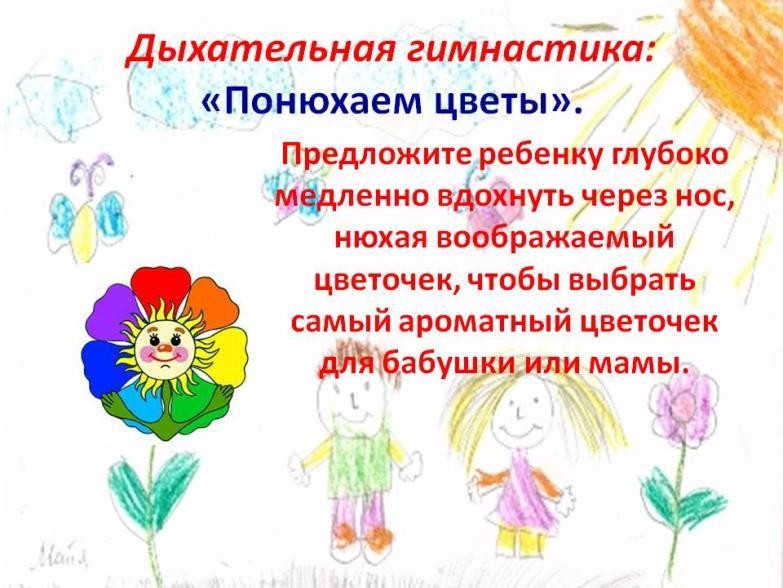 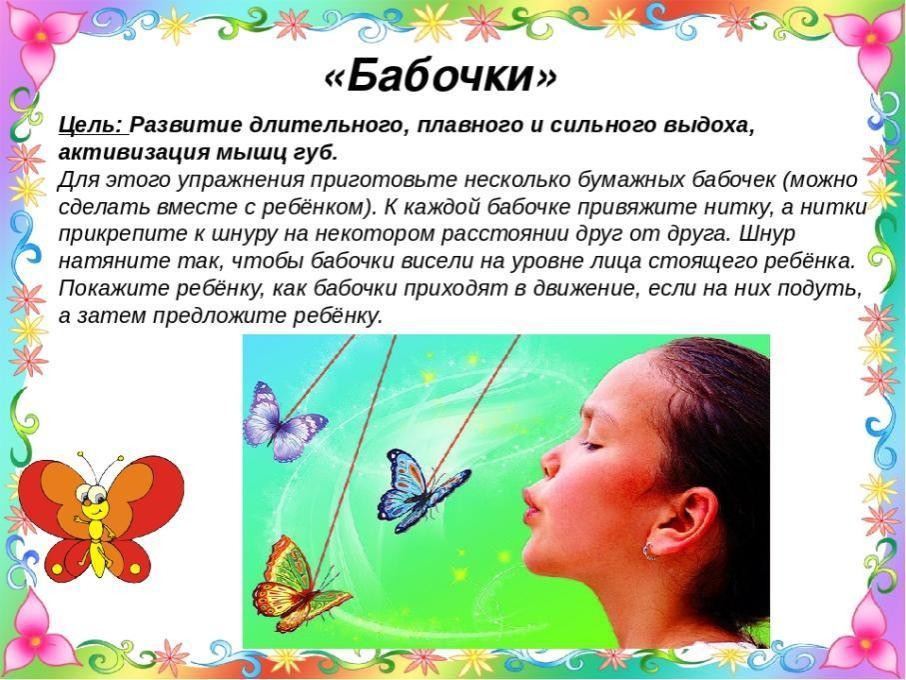 Приложение №13Артикуляционная гимнастика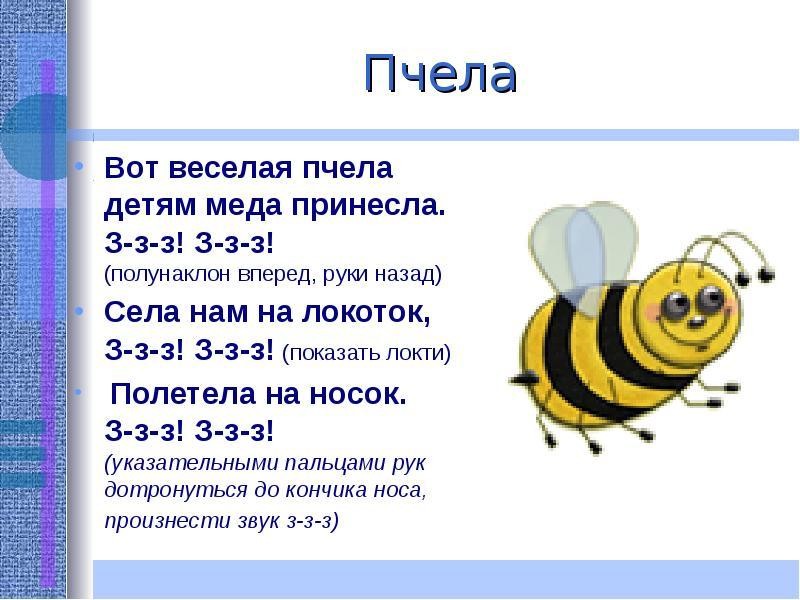 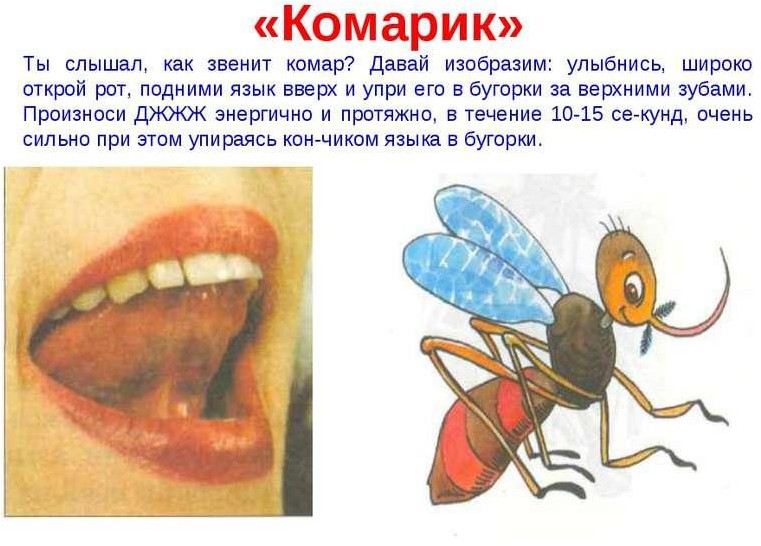 . Рязань, ул. Карла Маркса, 3, к.3                                    Телефон (4912) 33-00-74,Телефон/факс: (912) 33-03-36                                                                                                                                                                     Еmail: ds104ryazan@ryazangov.ru№Форма работыСроки проведенияУчастники проекта1Определение цели и задач проекта. Создание необходимых условий для реализации проекта.Май ВоспитательКатышова ИринаАлександровнаПодбор методической литературы и наглядно-дидактического материала для реализации проектаМай ВоспитательКатышова ИринаАлександровнаВыбор оборудования и материаловМайВоспитательКатышова ИринаАлександровнаСоставление перспективного проекта.Май ВоспитательКатышова ИринаАлександровна№Форма работыСроки проведенияУчастники проекта1Наблюдение за насекомымиИюнь-августВоспитатели, дети, родители2Чтение художественной литературы:- К. Чуковский «Тараканище»,  «Муха- Цокотуха»; - Г. Скребицкий «Счастливый жучок»;- басня Крылова «Стрекоза и муравей»;- стихи и потешки.Май-августВоспитатель, дети.3Беседы:«Что мы знаем о насекомых?»;«Насекомые»;«Вред и польза от насекомых».Июнь-августВоспитатель, дети.4Дидактические игры:«Кто что умеет?»;- «Собери насекомое»;- «Кто лишний»;- «Доскажи словечко».В течение проектаВоспитатель, дети.5Артикуляционная гимнастика:- «Пчелки»;- «Комарик».В течение проектаВоспитатель, дети.6Подвижные игры:«Поймай комара»;«Медведь и пчелы»;- «Паучок»;- «Жуки».В течение проектаВоспитатель, дети.7Дыхательная гимнастика:- «Понюхай цветок»;- «Бабочка».В течение проектаВоспитатель, дети.8Пальчиковая гимнастика:- «Насекомые»;- «Пчела и жук»;- «Улей»;- «Жук»;- «Божья коровка».В течение проектаВоспитатель, дети.9Физкультминутки:«Кузнечик»; «Бабочки».В течение проектаВоспитатель, дети.10ООД:Лепка:- «Божья коровка»;- «Гусеница».Июнь-июльВоспитатель, дети.Рисование:- «Бабочка»;- «Стрекоза».Июнь-июльВоспитатель, дети.11Работа с родителями:- Консультация «Первая помощь при укусах насекомых»;- Консультация «Как привить любовь к природе»;- Составление описательного рассказа о насекомом с рисунком – домашнее задание для родителей и детей.Июнь-июльВоспитатель, родители.№ФИ ребенкаНазови насекомое (бабочка, муравей, пчела, кузнечик, стрекоза, муха, божьякоровка)?Назови особенности внешнего вида (форма тела, количество ног, наличие крыльев,Как передвигается (прыгает, летает,бегает)?Что вредного и полезного приносят людям и растениям?Назови сходства и различия междунасекомыми?Итого1Белова ПолинаСНСННН2Белякова ЛераСНСННН3Ганчев АртемСНСННН4Горбунов МатвейСНСННН5Жарова АгатаСНСННН6Зенков ИльяНННННН7Ишимова АлисаСНСННН8Иброгимова ИродаНННННН9Кузьмин ДимаНННННН10Куренкова ЛизаСНСННН11Курганова ВасилисаСНСННН12Колосницына ОляСНСННН13Пронина ПолинаНННННН14Матвеев ДаниилНННННН15Мамышев ИванННСННН16Ризоев АмирНННННН17Шавыкина ТаяСННННН18Дубовикова АделинаСНССНС19Пятницкова АлисаСНССССИтоговый результатВысокий000000%Итоговый результатСредний120122111%Итоговый результатНизкий7197171889%№ФИ ребенкаНазови насекомое (бабочка, муравей, пчела, кузнечик, стрекоза, муха, божьякоровка)?Назови особенности внешнего вида (форма тела, количество ног, наличие крыльев,Как передвигается (прыгает, летает,бегает)?Что вредного и полезного приносят людям и растениям?Назови сходства и различия междунасекомыми?Итого1Белова ПолинаВВВССВ2Белякова ЛераВВВВВВ3Ганчев АртемВСВСВВ4Горбунов МатвейВСВВВВ5Жарова АгатаВВВВВВ6Зенков ИльяВСВСВВ7Ишимова АлисаВВВВВВ8Иброгимова ИродаСССССС9Кузьмин ДимаВСВССС10Куренкова ЛизаВВВВВВ11Курганова ВасилисаВСВСВВ12Колосницына ОляВСВВВВ13Пронина ПолинаСССССС14Матвеев ДаниилСНСНСС15Мамышев ИванВСВССС16Ризоев АмирСССССС17Шавыкина ТаяВСВСВВ18Дубовикова АделинаВВВВВВ19Пятницкова АлисаВВВВВВИтоговый результатВысокий1471591268%Итоговый результатСредний511410732%Итоговый результатНизкий010000%